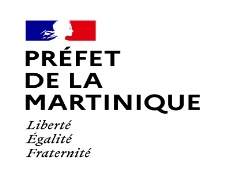 Montant de la subvention sollicité auprès :	De la Dieccte au titre de :FDI                                                                                                                     € Démarrage Développement Conseil Professionnalisation Expérimentation Exceptionnelle 	De la Collectivité Territoriale Martinique au titre du RSA :Investissement : ………………………………………………..	€Autre : ………….………………………………………………..	€	De la Communauté d’Agglomération (préciser):Investissement : ……………………………………………….	€Autre : ………….………………………………………………..	€Dossier à retournerCe dossier unique commun entre la DIECCTE MARTINIQUE et la Collectivité Territoriale de Martinique (CTM), s’adresse à tout organisme porteur d’un projet d’insertion candidat à un conventionnement ou à un renouvellement de sa convention au titre de l’IAE.            Transmission  par courriel ET par voie postale:I. PIECES A JOINDRE A VOTRE DOSSIER Le dossier de demande d’aide au démarrage / de subvention spécifique dument complété (daté, signé et portant le cachet de l’organisme permettant l’identification précise du signataire en particulier le nom, le prénom et la fonction), Les devis (deux devis minimum) pour toute demande d’aide au démarrage ou de prestation déléguée à un tiers, RIB ou RIP.Rappel : Toute fausse déclaration est passible de peines d’emprisonnement et d’amendes prévues par les articles 441-6 et 441-7 du Code Pénal. II. PRESENTATION DE L’ORGANISME CANDIDAT2.1. INFORMATION GENERALENom de l’organisme :Identification du responsable de la structure (le représentant légal : le président ou autre personne désignée par les statuts) :Nom :	Prénom :Fonction :	Fonction exercée depuis le :Téléphone :	Courriel :Identification de la personne chargée du dossier de convention et de subvention (si diffèrent du représentant légal) :Nom :	Prénom :Fonction :	Fonction exercée depuis le :Téléphone :	Courriel :2.2. SITUATION JURIDIQUE Forme juridique :Date de création :Numéro de Siret :	Code NAF /APE :Numéro RNA délivré lors de toute déclaration (création ou modification) en préfecture :Numéro récépissé Préfecture :N° de déclaration d'activité (organisme de formation) : Convention collective (Intitulé):Adresse du siège social :Téléphone :	Fax :Courriel :Site internet : III. DEMANDE DE SUBVENTION 3.1. PRESENTATION DU PROJET FDI (non de la structure)3.2. TABLEAU DE FINANCEMENT RESSOURCES/DEPENSES PREVISIONNELLES DU PROJETTableau des ressources prévisionnelles du projet :Tableau récapitulatif des dépenses prévisionnelles nécessité par le projet FDI Deux devis au minimum doivent être présentés à l’appui de la demande établie par deux fournisseurs différents pour des produits similaires.IV. DEMANDE DE SUBVENTION SPECIFIQUENote d’opportunité du FDI Impact attendu  4.1. FONDS DEPARTEMENTAL D’INSERTION – FDI  Quelle est la nature de l’action envisagée : Aide au Démarrage d’une structure nouvelle -  Financement complémentaire des autres outils d’intervention du service public de l’emploi et de ses partenaires en faveur des créateurs de SIAE (accompagnement et appui à la définition du projet économique et social par le DLA par exemple, par un partenaire institutionnel ou le réseau de l’IAE….) Aide au développement, à l’adaptation et à la diversification des activités - Financement du développement d’activités nouvelles dans les structures d’insertion par l’activité économique.Le versement des aides au développement peut être conditionné, en cas de besoin, à un accompagnement de la structure par le Dispositif Local d’Accompagnement (DLA IAE). Aide spécifique à l’appui conseil - Financement des structures pour l’identification et la réalisation des adaptations nécessaires pour que les conditions d’exercice de l’activité soient adaptées au projet social. Cette aide peut être majorée lorsque le projet présente un intérêt particulier en termes de retour à l’emploi et que la structure n’a pas et ne peut pas mobiliser des capacités financières suffisantes. Aide à la professionnalisation - Financement des structures pour l’acquisition de savoirs professionnels, de compétences nouvelles, d’actions de formation de l’encadrement, éventuellement par le financement d’un appui externe. Sont exclus du financement : les actions de formation des salariés en insertion, les actions de labellisation des pratiques managériales et sociales…L’intervention du FDI suppose au préalable que les moyens financiers de droit commun aient été mobilisés (PIC IAE, OPCA, Conseil régional)  Aide exceptionnelle à la consolidation financière- Financement des difficultés passagères d’une structure. Ce financement est subordonné à la présentation d’un plan de redressement comprenant des objectifs mesurables et des actions précises susceptibles de restaurer la viabilité économique de la structure. - L’aide à la consolidation du FDI doit exercer un effet levier sur d’autres sources de financement (emprunts bancaires, apports et subventions publics et privés divers, apports des actionnaires …).  Aide exceptionnelle à l’Evaluation /Expérimentation - Financement des structures pour les projets qui peuvent être dupliquées ou qui contribuent au développement d'activités émergentes. Quel est le montant de l’aide que vous comptez solliciter au titre du FDI ? 	………………… €4.2. AUTRES FINANCEMENTS BUDGET PREVISIONNEL DE LA STRUCTURE -  ANNEE DE LA DEMANDE DE SUBVENTION SPECIFIQUE- Ne pas indiquer les centimes- L'attention du demandeur est appelée sur le fait que les indications sur les financements demandés auprès d'autres financeurs publics valent déclaration sur l'honneur et tiennent lieu de justificatifs. Aucun document complémentaire ne sera demandé si cette partie est complétée en indiquant les autres services et collectivités sollicitées.- Catégories d'établissements publics de coopération intercommunale (EPCI) à fiscalité propre : communauté de communes.Date :	Signature + cachet :V. ATTESTATION SUR L’HONNEURCette fiche doit obligatoirement être remplie pour toutes les demandes (première ou renouvellement) et quel que soit le montant de la subvention sollicitée. Si le signataire n’est pas le représentant légal de l’association, merci de joindre le pouvoir lui permettant d’engager celle-ci.Je soussigné(e), ................................................................................ (Nom et prénom) représentant(e) légal(e) de l’association,- certifie que l’association est régulièrement déclarée,- certifie que l’association est en règle au regard de l’ensemble des déclarations sociales et fiscales, ainsi que des cotisations et paiements correspondants,- certifie exactes et sincères les informations du présent dossier, notamment la mention de l’ensemble des demandes de subventions introduites auprès d’autres financeurs publics ainsi que l’approbation du budget par les instances statutaires.Demande une subvention auprès :	De  la Dieccte au titre :Fond de Développement de l’Inclusion (FDI) :	………………………. €	De la Collectivité Territoriale Martinique au titre du RSA :Fonctionnement :	………………………. €Démarrage :                                 ……………………….€Autre :	………………………. €	De la Communauté d’Agglomération de (préciser):Fonctionnement/Investissement : 	..……………………. €Autre :	………………………. €- précise que cette/ces subvention(s), si elle(s) est/sont accordée(s), devra/devront être versée(s) au compte bancaire ou postal de l’association suivant :Nom du titulaire du compte : .......................................................................................................Banque ou centre : .......................................................................................................................Fait le ............................................ à .........................................................................................Cachet et Signature :Toute fausse déclaration est passible de peines d’emprisonnement et d’amendes prévues par les articles 441-6 et 441-7 du Code Pénal.Dossier unique d’instruction 2022Demande de subvention spécifique Fond de Développement de l’Inclusion Atelier Chantier d’insertion (ACI) Entreprise d’insertion (EI) Entreprise de Travail Temporaire d’Insertion (ETTI) Association Intermédiaire (AI) Entreprise d’Insertion de travail Indépendant (EITI)Nom de l’organisme :CADRE RESERVE A L’ADMINISTRATIONCADRE RESERVE A L’ADMINISTRATIONDate de réception du dossierNuméro de tiersNuméro de dossierService instructeurNom instructeur DIECCTE Martinique  Service Insertion par l’Activité Economique (IAE)Centre DelgrèsRoute de la Pointe des Sables97263 FORT-DE-FRANCE CedexCourriel : 972.iae@dieccte.gouv.frNOM DU PROJET CONVENTIONNE SOLLICITANT LE FDIINTITULE DE L’ACTION FDI :RESPONSABLE DU PROJET :OBJECTIFS DE L’ACTION FDIDATE PREVISIONNELLE DE MISE EN ŒUVREDESCRIPTION DE L’ACTION :SI PROGRAMME PLURIANNUEL DETAILLER LES PHASES :LIEU DE REALISATION DU PROJET :METHODE D’EVALUATION ET DE RENDU COMPTE :BUDGET DE L’ACTION :PIECES JUSTIFICATIVES (Devis)Fournir 2 devis minimum par type d’achatSUBVENTIONS OBTENUES LES ANNEES ANTERIEURESSUBVENTIONS OBTENUES LES ANNEES ANTERIEURESSUBVENTIONS OBTENUES LES ANNEES ANTERIEURESSUBVENTIONS OBTENUES LES ANNEES ANTERIEURESPréciser le type de subvention(investissement / spécifique)Préciser le financeur (Etat, CTM, EPCI, autres)N-2N-1€€€€€€€€€€€€€€Nom du financeurMontant de sa participationDate et référence de la demande ou de l'obtention de l'aide%Collectivité Territoriale de Martinique (CTM)DIECCTE  FDI Communauté d’Agglomération Autres financements publics (à détailler)Financements privés (à détailler)Fonds propresAutres (à préciser) Recettes générées par le projetTOTAL0,00 €0,00%Catégories de dépensesSous catégories de dépenseMontant prévisionnel totalVentilation par année (le cas échéant)Ventilation par année (le cas échéant)Catégories de dépensesSous catégories de dépenseMontant prévisionnel totalNN+1Catégories de dépenses données à titre d'exemple ci-dessousSous catégories de dépenses données à titre d'exemple ci-dessousDépenses de personnel Salaires et charges, et traitements, Dépenses de fonctionnement (frais généraux de structure)Achats et fournitures
Salaires et charges, traitements
Matériel, équipement
Assurance
Frais de gestion, postaux, de télécommunication, d'électricité, d'eau
Publications, communication
Locaux (location, entretien)
Frais de déplacement, mission,
TaxesDépenses de prestations externes de serviceFrais de travaux de conception et études, 
Activités de formation, d'évaluation et animation d'évènement, 
Frais de conseil, expertise technique, juridique, comptable, financier
Location, sous traitance…)Dépenses d'Investissement matériel  et immatérielAchat d'équipement, de machine
Achat de matériel d'occasion
Auto-construction
Achat de bien immeuble
Achat de terrain non bati et bati
Dépenses de crédit bailDépenses d'amortissement Dépenses de communication du projetDépenses liées aux échanges électroniques de données dématérialiséesDépenses de déplacement, de restauration, d'hébergementFrais de déplacement (coûts de visa, assurance…)
Frais de restauration
Frais d'hébergementDépenses en natureApports de terrains, de biens immeubles, de biens d'équipement ou de matériel
Apports de services
Apports via du travail non rémunéré (bénévolat)Dépenses liées aux bénéficiairesFrais d'hébergement
Frais de déplacement
Frais de restauration
Frais d'accompagnement
Autres fraisAutres dépenses (à spécifier)TOTAL dépenses prévisionnellesPostes de dépenses (à détailler)Références devisMontantsMontantsPostes de dépenses (à détailler)Références devisHTTTCTOTAL CHARGES0,00 €0,00 €Cofinancement publicCofinancement publicCofinancement publicCofinancement publicCofinancement publicMONTANTSCollectivités territorialesCollectivités territorialesCollectivités territorialesFSEFSEMONTANTSCTMEPCICommuneMONTANTSCofinancement privéCofinancement privéCofinancement privéCofinancement privéCofinancement privéMONTANTSFondationFondationFondationAutresAutresMONTANTSPréciser :…Préciser :….Préciser :Préciser :Préciser :MONTANTSEtablissementGuichetN° de CompteClé RIBDomiciliationDomiciliation :Domiciliation :Titulaire du compte :Titulaire du compte :Titulaire du compte :identification internationaleIBAN : CODE BIC : identification internationaleIBAN : CODE BIC : identification internationaleIBAN : CODE BIC : identification internationaleIBAN : CODE BIC : identification internationaleIBAN : CODE BIC : 